4. МАГМАТИЗМ І МАГМАТИЧНІ ПОРОДИВулканічні виверження – одні з найбільш руйнівних і страшних явищ природи. Вони спостерігалися і реєструвалися протягом століть. Термін вулканізм походить від слова «вулкано» – назви найбільшого вулканічного острова біля берегів Італії.Перша стадія магматичної діяльності – утворення рідкої магми, розплавленої породи в надрах Землі. Магматичний розплав може містити зважені кристали і розчинені гази, особливо, водяну пару. При виливанні магми на поверхню утворюється лава. При остиганні і кристалізації магми утворюються магматичні породи.Головним джерелом внутрішнього тепла Землі служить радіоактивність. Геотермічний градієнт показує збільшення температури з глибиною і зазвичай змінюється від 2,5 до 3 °C на 100 м. Відповідно, геотермічний ступінь – це підвищення температури на кожні 100 м глибини від земної поверхні, що зазвичай складає 3–4 °С. Магматичний розплав, який виливається, зазвичай має температуру 1200–1400 °С. Для плавлення порід має бути присутній певний простір, так як при цьому їх об’єм збільшується приблизно на 10 %. Збільшена в об’ємі і, відповідно, більш легка магма гідростатично, за рахунок ваги твердих порід навколо неї і зверху, витискається вгору по тріщинах. Вона може застигнути на глибині або прорватися на земну поверхню у вигляді вулканічних вивержень центрального або тріщинного типу. Після виверження магматичного розплаву об’ємом до 10 – 20 км3 ділянка земної поверхні зазвичай провалюється, заповнюючи утворену в надрах пустоту.Застигла на глибині магма утворює тіла різної форми, які називаються інтрузіями. При виливанні на поверхню виникають ефузивні тіла. Форми інтрузивних утворень зображені на рис. 4.1, будова вулканічного апарату – на рис. 4.2. На земну поверхню інтрузії виступають після тривалої ерозії і розмивання порід, які їх перекривають. Відомі виходи батолітів площею декілька тисяч кв. км в Карелії. Відгалуження від батоліту називається штоком. Сіли залягають згідно з оточуючими породами, їх потужність сягає декількох сотень метрів. Утворення лаколіту відбувається у випадку впровадження магми з підняттям оточуючих порід, його потужність складає від десятків до сотень метрів. Дайки утворюються в тріщинах земної кори, вони характеризуються значною протяжністю, іноді на декілька кілометрів, і товщиною від часток метру до десятків метрів.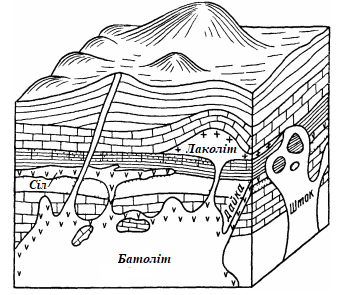 Рис. 4.1. Форми залягання інтрузійНек – застигле вулканічне жерло. Якщо магма вилилась з вулкану і тече в одному напрямку в формі витягнутого язика, то вона утворить поток; якщо вилив відбувається з протяжної тріщини і магма рівномірно покриває площі в десятки і сотні кілометрів, то утвориться покров.Вулкани бувають ефузивні з спокійним характером виливів і експлозивні (вибухові). Вони можуть приймати форму лавових або шлакових конусів, складних конусів; бувають діючими, сплячими або згаслими. Склад виливної лави знаходиться в широких межах. Вершина вулкана – це кратер або кальдера; відрізняються вони розмірами і будовою. Кратером називають утворену при виверженні воронку діаметром від декількох метрів до кілометра. Кальдери бувають діаметром до 10 км (Анпакчак на Алясці), в періоди між виверженнями зазвичай вони заповнені озерами.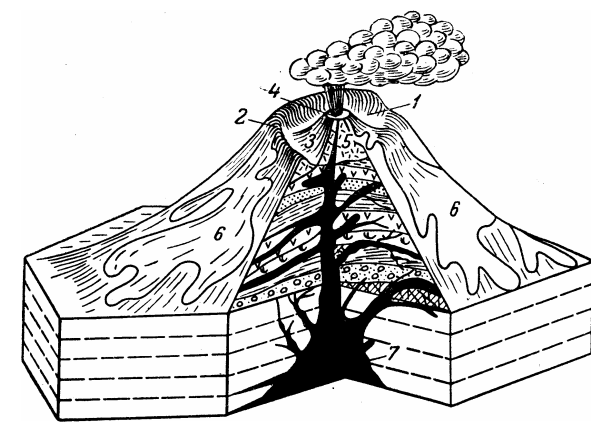 Рис. 4.2. Схема будови вулканічного апарату1 – кальдера; 2 – сома; 3 – конус; 4 – кратер; 5 – жерло; 6 – лавовий потік; 7 – лавовий осередокЗараз відомо біля 600 вулканів, які діяли за пам’яті людства. Дві третини з них зосереджені в острівних дугах навколо Тихого океану або на континентальній стороні границь між плитами. Другий пояс концентрації вулканів, в якому зосереджена приблизно четверть їх загальної кількості, протягуються від Італії, Туреччини через Південну Азію до Індонезії. Вулкани третьої групи пов’язані з серединно-океанічними хребтами Атлантики. Іще відмічається черга вулканічних островів в Тихому океані, і в першу чергу Гавайські острови.Крім наземних вулканів, в акваторії Тихого океану знаходиться біля 10000 підводних вулканів висотою не менше 1 км. Більшість з них ніколи не піднімались вище рівня моря, але деякі були вулканічними островами, які тепер занурились внаслідок рухів земної кори.4.1. Продукти вулканічних вивержень4.1.1. Газоподібні вулканічні продукти. 75–90 % газоподібних компонентів, які виділяються при виверженнях вулканів, складає водяна пара. Іще присутні сполуки азоту і вуглецю, сірководень, сірчані гази, сірка, хлор, фтор, аміак, метан, аргон і продукти їх реакцій. При взаємодії з атмосферною вологою, багато з цих речовин утворюють кислоти, що призводить до випадання рясних «кислотних дощів».Фумароли – це жерла, через які біля підніжь вулканів в періоди між інтенсивними виверженнями вириваються водяна пара та інші розігріті гази з температурою від 100 до 650 °С. З газів шляхом возгонки утворюються самородна сірка, хлориди металів, сульфіди ртуті, миш’яку, сурми та інші сполуки. Дуже небезпечні для людини і тварин викиди оксидів вуглецю, які не помітні неозброєним оком, але отруюють все живе.Сольфатари – це фумароли, які виділяють сірчані гази. Звичайним продуктом є сірководень, з якого осідає сірка. Промислова розробка сірки з сольфатар проводиться в Італії, Мексиці, Японії.4.1.2. Рідкі продукти вивержень. Рідкими продуктами перш за все є сама магма, яка виливається у вигляді лави. Форма, розміри, особливості внутрішньої і зовнішньої будови лавових потоків дуже сильно залежать від характеристик магми. Рідкі базальтові лави вихлюпуються з початковою температурою 1000 – 1200 °С, і зберігають текучість навіть при 700 °С. Перш ніж лава застигне, вона розтікається на відстань 20–30 км від осередку виверження. Швидкість руху рідких базальтових лав досягає 50 км/год, і їх виверження має доволі спокійний характер.Гранітні лави дуже в’язкі, насичені газами, їхні виверження відбуваються з великими шумовими ефектами. Температура таких лав при виверженні часто не досягає і 1000 °С. На поверхні землі така лава розтікається повільно, швидкість потоку зазвичай достягає всього лише декілька десятків метрів за добу. В результате виникають лавові потоки відносно невеликої довжини, зазвичай не більше 1 км.Ефузивні породи основного складу мають широке розповсюдження на земній кулі. Оскільки гранітні лави в’язкі і важко видавлюються на поверхню землі, вони як ефузивні утворення зустрічаються набагато рідше, ніж базальтові.4.1.3. Тверді вулканічні продукти Тверді вулканічні продукти називаються пірокластичними уламками, або пірокластами. Це можуть бути шматки породи, захоплені потоком лави з глибини. Але основна частина пірокластів являє собою шматки лави, які вилетіли з жерла вулкана при його виверженні. Пролетівши багато сотень метрів, вони вистигали в повітрі і падали на схили вулкана вже затверділими. Уламки довжиною більше 7 см називають вулканічними бомбами, від 2 мм до 7 см – лапілі, а частинки розміром менше 2 мм класифікуються як вулканічний попіл. Частинки попелу зазвичай складаються з уламків кристалів або скла. Найбільш розповсюджений склуватий попіл.Потужні експлозивні виверження викидають в атмосферу до висоти 40 км величезні кількості попелу, які можуть навіть впливати на клімат на Землі. Після виверження вулкану тріщинного типу Лакі в Ісландії в 1973 р. у верхніх шарах атмосфери було стільки багато попелу, що протягом наступного року температура повітря в Північній півкулі знизилася на 1–2 °С.Виверження вулкана Пінатубо на Філіппінах в 1992 р. супроводжувалося катастрофічним падінням попелу, який примусив американців евакуювати свої військові бази. Але, мабуть, самий потужний вулканічний вибух, який пам’ятають люди, відбувся в 1815 р. на острові Сумбава в Індонезії. Тоді при вибуху вулкана Тамбора об’єм виверженого попелу досяг 80 км3.4.2. Типи вивержень і приклади вулканічної діяльностіВулканологи виділяють шість основних типів вивержень вулканів, які характеризуються своєрідним протіканням процесу виверження (рис. 4.3). 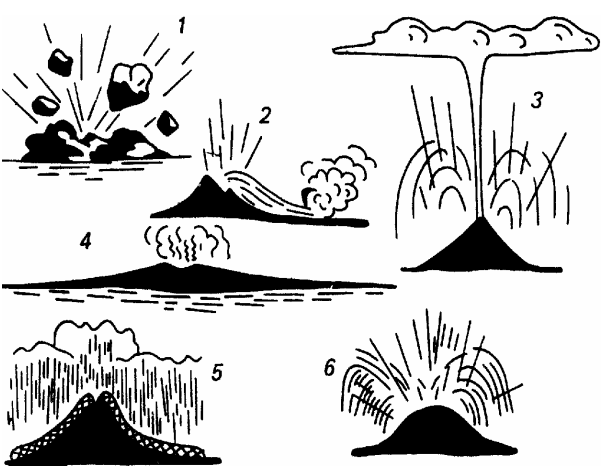 Рис. 4.3. Типи вивержень вулканів1 – катмайський; 2 – пелейський; 3 – плініанський; 4 – гавайський; 5 – стромболіанський; 6 – вулканськийКатмайський тип (за назвою тріщинного вулкану Катмай що на Алясці) – потужний вибух з руйнуванням вулканічної побудови і утворенням великої кількості спеченого пірокластичного матеріалу (ігнімбритів). Пелейський тип (за назвою вулкана Мон-Пеле на о. Мартиніка в архіпелазі Малих Антильських островів) – виверження, під час якого дуже в’язка лава видавлюється з жерла не розтікаючись, або закупорює його так, що накопичені гази розривають вершину вулкана. Утворюються розпечені хмари, і суміш з газів і рухомого матеріалу потоками з великою швидкістю стікає вниз по схилах. Виверження плініанського типу (в 79 р. н.е. описане італійським істориком Плінієм молодшим при виверженні Везувію) – виверження з викидами великої кількості пірокластичного матеріалу і газів.Гавайський тип (характерний для вулканів Гавайських островів) – виверження з рідкою лавою, яка швидко тече, без великих вибухів.Стромболіанський тип – (за назвою вулкана Стромболі на одному з Ліпарських островів) – виверження з рухомими потоками лави, які супроводжуються потужними вибухами, викидами пірокластичного матеріалу і грушоподібних, часто скручених бомб. Виверження вулканського типу – (за назвою вулкану Вулькано на одному з Ліпарських островів) – виверження з дуже в’язкою лавою, яка схильна утворювати куполи; гази під час такого виверження створюють оглушливі вибухи з викидом в атмосферу великої кількості пірокластичного матеріалу і бомб типу «хлібної кірки».Приведем приклади вивержень деяких вулканів.Вулкан Парикутин, Мексика, 1943–1952 р. Він виник одного разу вранці посеред маїсового поля і за добу виріс до конусу висотою 10 м. Через тиждень висота вулкана досягла 110 м. За перший рік він виріс до висоти 325 м. Вулканологи організували спостереження за виверженням і зафіксували історію вулкану від народження до згасання. В кінці виверження площа еліптичного конуса складала 600х900 м, висота 420 м і діаметр кратера 270 м. Навколишня територія на великому просторі була покрита вулканічним попелом. Сумарний об’єм продуктів виверження склав 0,8 км3.Вулкан Мауна-Лоа на Гавайських островах піднімаєтеся з дна океану з глибини біля 5300 м і підноситься на 4500 м над рівнем океану; таким чином, загальна висота вулкану досягає біля 10000 м. Його об’єм перевищує 21000 км3, тобто його об’єм більше будь-якого з усіх інших вулканів земної кулі. Мауна-Лоа має широку куполоподібну вершину і пологі схили, які складені тонкими потоками базальтової лави. На вершині присутня кальдера довжиною 6 км і шириною до 3 км; її стінки місцями піднімаються на 200 м. Дно кальдери по довжині розсічене декількома субпаралельними тріщинами, по яких час від часу лава піднімається до бортів кальдери і переливається через її край. Вулкан регулярно діє протягом двох століть.Вулкан Мон-Пеле, острів Мартиніка в Карибському морі, 1902 р. До цього, в 1792 і 1851 роках, тут спостерігалися середні за силою виверження. Весною 1902 р. надзвичайно в’язка лава піднялася в кратері; при цьому утворилася куполоподібна масивна кірка, яка закупорила отвір підвідного каналу. Перегріта водяна пара, яка стримувалася цією пробкою, періодично виривалася з-під неї, захоплюючи разом з собою гарячі, насичені попелом розпечені хмари, які володіють великою щільність і скочуються вниз по схилу. 8 травня відбувся особливо потужний вибух, і розпечена хмара з температурою 600 °С пронеслась над містом Сен–П’єр, вбивши за одну хвилину 28000 жителів. Вижив лише один в’язень в підземній в’язниці. Всі кораблі, які стояли в гавані, були перекинуті і спалені. В жовтні 1902 р. пробка була виштовхнута і розкололася на шматки, але з тріщини до вершинної частини гори стала підніматися потужна дуже в’язка «голка» – скельний моноліт, який до весни 1903 р. досяг висоти більше 300 м. Потім протягом року «голка» зруйнувалася.Вулкан Кракатау, Індонезія, 1883 р. Найвідоміше експлозивне виверження відбулося на острові Кракатау, який розташований в західній частині о. Ява. За шість років до виверження в районе почалися землетруси, частота яких поступово зростала до травня 1883 р., коли Кракатау почав викидати вулканічний попіл. Сила виверження росла і сягнула максимуму в серпні 1883 р. Серією гігантських вибухів, які тривали три дні, була знесена частина острова і викинута велика маса пемзи. Хмари, наповнені задушливим вулканічним пилом, затьмарили вдень небо над Джакартою, яка віддалена на 160 км; потім при конденсації пари випав грязьовий дощ. Тонкий вулканічний пил здійнявся вгору на десятки кілометрів, в стратосферу. За два тижні пил рознесло по всій земній кулі. Судячи по 65-метровій товщині пемзи в околицях вулкану, загальна кількість виверженого матеріалу склала біля 20 км2. Пемза випала на площі радіусом 15 км. Взаємодія гарячої лави з морською водою, яка проникла в кальдеру, викликала вибух, який чули в Австралії на відстані 5000 км. Викликані землетрусом цунамі досягли висоти 40 м. Після того як підземний резервуар з насиченою газами лавою в результате вибухів спорожнів, поверхня швидко провалилася, і утворився басейн шириною біля 6 км і глибиною 230 м. В 1923, 1933, 1972 роках фіксувалися нові виверження, але значно меншої потужності.Тріщинні виливи Ісландії. Ісландія розташована безпосередньо на Серединно-Атлантичному хребті. Саме велике з описаних вивержень відбулося в 1783 р. Лава поступала з тріщини довжиною 30 км, і протягом двох місяців під час трьох основних вивержень вилилося біля 12 км3 лави базальтового складу. Рухомі лавові потоки розтіклися на відстань більше 25 км від жерла і затопили територію площею 915 км2. В кінці виверження на тріщині утворилося двадцять невеликих шлакових конусів. Попіл об’ємом біля 3 км3 знищив всі навколишні поля і пасовища.Вулкани Камчатки. Авачинська сопка – діючий вулкан висотою 2751 м, розташований на відстані 30 км від м. Петропавловськ-Камчатський. Вулкан за останні 230 років вивергався 16 разів. Магматичний осередок розміщений на 5–7 км нижче земної поверхні, а виверження відбуваються внаслідок закупорки жерла вулкана застиглою лавою. Коли під напором газів ця пробка вибивається, відбувається наступне виверження. Найпівнічніший постійно діючий камчатський вулкан – Шивелуч висотою 3335 м. Виверження осінню 1964 р. тривало всього біля години, але воно було надзвичайно потужним, вибухового типу, з розпеченими хмарами. Сила вибуху була така, що брили вагою до 3000 т летіли на відстань від 2 до 12 км. На півдні Камчатки розташований вулкан Безіменний висотою трохи більше 3 км. Він вважався згаслим, але 22 вересня 1955 р. несподівано почав вивергатися, і газо-пилові хмари досягли висоти 5–8 км. 30 березня 1956 р. сильний вибух зніс вершину вулкана і понизив його на 300 м, а хмара попелу і газів піднялась в стратосферу на висоту 40 км. Після виверження в кратері Безіменного почав рости купол з в’язких лав, який через 7 років досяг висоти декількох сотень метрів.4.3. Класифікація магматичних порідГоловними хімічними елементами, з яких складаються магматичні породи, є O, Si, Al, Ca, Fe, Mg, K, Na, Ti, H. Вони носять назву петрогенних елементів. Мінеральний склад магматичних порід досить різноманітний, проте головних породотворних мінералів не так вже й багато. Це кварц, калієві польові шпати, плагіоклази, лейцит, нефелін, піроксени, амфіболи, слюди, олівін. Виділяють ще акцесорні мінерали, які присутні в невеликій кількості у вигляді рідкісної, але характерної домішки, наприклад, циркон, хроміт, пірит, піротин та ін., хоча іони можуть бути відсутніми.Мінерали, збагачені кремнієм і алюмінієм, називаються сіалічними (Si, Al), вони мають світле забарвлення. Такими є це польові шпати, кварц, мусковіт. Мінерали, які містять магній і залізо, називаються мафічними (Mg, Fe), їх іще називають кольоровими мінералами; вони мають темне забарвлення і до них належать піроксени, амфіболи, біотит, олівін. При відсутності кольорових мінералів порода світла, тобто лейкократова, а якщо кольорових мінералів багато, вона темна, тобто меланократова.Мінерали магматичних порід поділяються на первинні і вторинні. Первинні утворюються в результаті кристалізації самої магми, а вторинні – за рахунок перетворення первинних в наступні етапи перетворення порід при вивітрюванні або метаморфічних процесах.Магматичні породи класифікують за хімічним складом. За основу взято вміст кремнезему SiO2, який в петрографії називають кремнекислотою, і сумарний вміст оксидів Na і K, які в петрографії називають лугами. За ступенем кислотності виділяють 4 групи магматичних порід (табл. 4.1). В окрему групу виділяються лужні породи, які характеризуються значним вмістом лугів (до 20 %) і кількістю кремнезему (біля 40–55 %).Кисла гранітна магма в’язка і зазвичай застигає на глибині. Вилиті аналоги гранітів на поверхні зустрічаються нечасто. Лише в гранітах в великій кількості зустрічається кварц, який помітний неозброєним оком. Інша важлива особливість кислих магм – невелика кількість Mg і Fe, тобто елементів, які характерні для темно забарвлених мінералів. До того ж, магній і залізо значно важчі за Si, Al, K, Na, і в процесі розшарування магматичного розплаву мафічні компоненти опускаються нижче сіалічних.Фізико-хімічні обстановки, в яких відбувається процес застигання магми на глибині і на поверхні, дуже різні. З цієї причини з магми однакового складу в глибинних і поверхневих умовах утворюються різні породи. Кожній інтрузивній породі відповідає вилита порода, яка називається ефузивним аналогом. Вони розрізняються за структурою і текстурою.Структура – це особливості внутрішньої будови породи, зумовлені ступенем кристалічності її речовини, розмірами і характером зростання мінеральних зерен в породі. Текстура – це будова породи, зумовлена взаємним розташуванням і розподілом мінералів або уламкових зерен, які складають породу, а також характером заповнення простору породи мінеральною речовиною.Таблиця 4.1.Класифікація магматичних порідВ магматичних порід відмічаються наступні основні типи структур: повнокристалічна (крупнозерниста, середньозерниста, дрібнозерниста), прихованокристалічна (афанітова), склоподібна, порфірова, миндалекам’яна. Серед текстур в магматичних породах розрізняють масивну, пористу, бульбашкову текстури.Для всіх інтрузивних порід характерна повнокристалічна структура, так як вистигання магми відбувалося дуже повільно, і завдяки цьому речовина кристалізується повністю. Ефузивні породи повнокристалічну структуру мають рідко. Для ефузивних порід характерні прихованокристалічна, склоподібна, дрібнозерниста, порфірова структури. Це пояснюється тем, що застигання лави відбувається швидко, і вона не встигає розкристалізуватися. Якщо процес кристалізації почався, коли магма ще знаходилась в глибинних умовах, ефузивні породи набувають порфірову структуру. В результаті вторинних процесів ефузивні породи можуть набути и миндалекам’яну структуру.Текстура інтрузивних порід завжди масивна. Ефузивні породи часто також мають масивну текстуру, але поряд з цим в них часто спостерігається також пориста і бульбашкова текстури.Питання для самоперевірки1. Назвіть форми залягання інтрузій.2. Як влаштований вулканічний апарат?3. Що таке інтрузивні та ефузивні породи?4. Розкажіть про типи вивержень і нині діючих вулканах.5. Назвіть продукти вулканічних вивержень.6. Як класифікують магматичні породи?7. Чи може колір магматичної породи вказувати на її хімічний склад?8. Яка магма більш рухома – кисла чи основна?9. Що таке структура і текстура гірської породи?10. Як за зовнішнім виглядом відрізнити глибину магматичну породу від вилитої?Група порід за ступенем кислотності (вміст SiO2, %)Показник кислотностіТемнобарвні складовіКількість темно-барвних складовихІнтрузивні (глибинні)Ефузивні (вилиті)Загальне забарвлення породиУльтраосновні, менше 40олівін (багато)піроксени100 %дуніт перидотит піроксенітпікриткімберлітчорні або темно-зеленіОсновні, 40-55олівін (дуже мало)піроксени, рогова обманка50 %габробазальтдолеритдіабазтемніСередні, 55-65з плагіоклазамиз КПШкварц (до 5 %)біотит, рогова обманка, піроксени15-25 %діоритсієнітандезиттрахітсіріКислі, 65-75кварц (до 30 %)біотит, рогова обманка5-15 %гранітріолітобсидіанпемзасвітліЛужні, 40-55 і лугів до 20 %нефелінлужні піроксени і амфіболи, рідше біотитдо 30 %нефеліновий сієнітфонолітсірі, темно-сірі